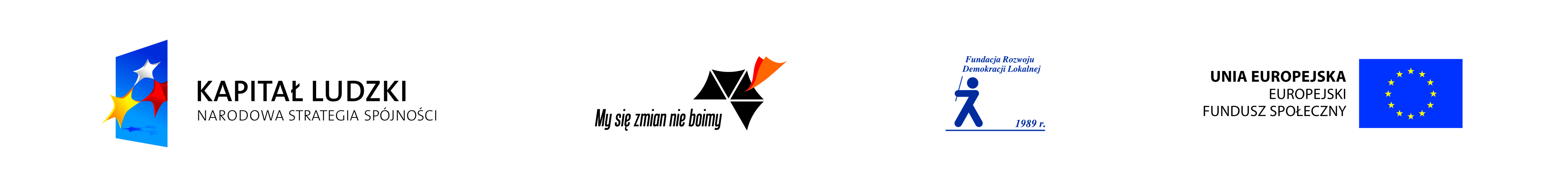 Opracował/a: Kosieradzka Anna, podinspektorZatwierdził/a: Ładziak Stanisław, Wójt Gminy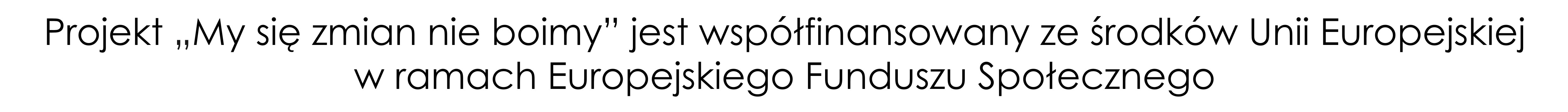 Karta usługi Nr 22ZEZWOLENIE NA UTRZYMANIA PSA RASY AGRESYWNEJ Karta usługi Nr 22ZEZWOLENIE NA UTRZYMANIA PSA RASY AGRESYWNEJ MIEJSCE ZAŁATWIENIA SPRAWYUrząd Gminy PaprotniaOSOBA WŁAŚCIWA DO ZAŁATWIENIA  SPRAWYKosieradzka AnnaSPOSÓB ZAŁATWIENIA SPRAWYWydanie zezwolenia na utrzymanie psa rasy uznanej za agresywną- decyzja administracyjnaWYMAGANE DOKUMENTYWniosek o wydanie zezwolenia na prowadzenie hodowli lub utrzymanie psa rasy uznawanej za agresywną.Dokumenty potwierdzające pochodzenie psa, jego rasę, wiek, płeć (rodowód, metryka) oraz sposób oznakowania.Dokument potwierdzający zaszczepienie psa przeciwko wściekliźnie.OPŁATYNie podlega opłacie CZAS ZAŁATWIENIA SPRAWYod 1 miesiącado 2 miesięcy w sprawach szczególnie skomplikowanychTRYB ODWOŁAWCZYOd decyzji  służy stronom odwołanie do Samorządowego Kolegium Odwoławczego wSiedlcach, za pośrednictwem   Wójta Gminy Paprotnia, w terminie 14 dni od daty jej doręczenia.INNE INFORMACJEWykaz rasy psów uznawanych za agresywne:ˇ amerykański pit bull terier,ˇ pies z Majorkiˇ buldog amerykański,ˇ dog argentyński,ˇ pies kanaryjski,ˇ tosa inu,ˇ rottweiler,ˇ akbash dog,ˇ anatolian karabash,ˇ moskiewski stróżujący,ˇ owczarek kaukaski.FORMULARZ DO    POBRANIAWniosek o wydanie zezwolenia na prowadzenie hodowli lub utrzymanie psa rasy uznawanej za agresywną  w pokoju nr …. PODSTAWA PRAWNAUstawa z dnia 21 sierpnia 1997 r. o ochronie zwierząt (Dz. U.  Nr 111 poz.724 z późn. zm.) Rozporządzenie Ministra Spraw Wewnętrznych i Administracji z dnia 28 kwietnia 2003 r. w sprawie wykazu ras psów uznanych za agresywne (Dz. U. Nr 77, poz. 687)Ustawa z dnia 14 czerwca 1960 roku Kodeks Postępowania Administracyjnego  (t. j. Dz. U.  z 2000 r. Nr 98, poz. 1071 z późn. zm.)